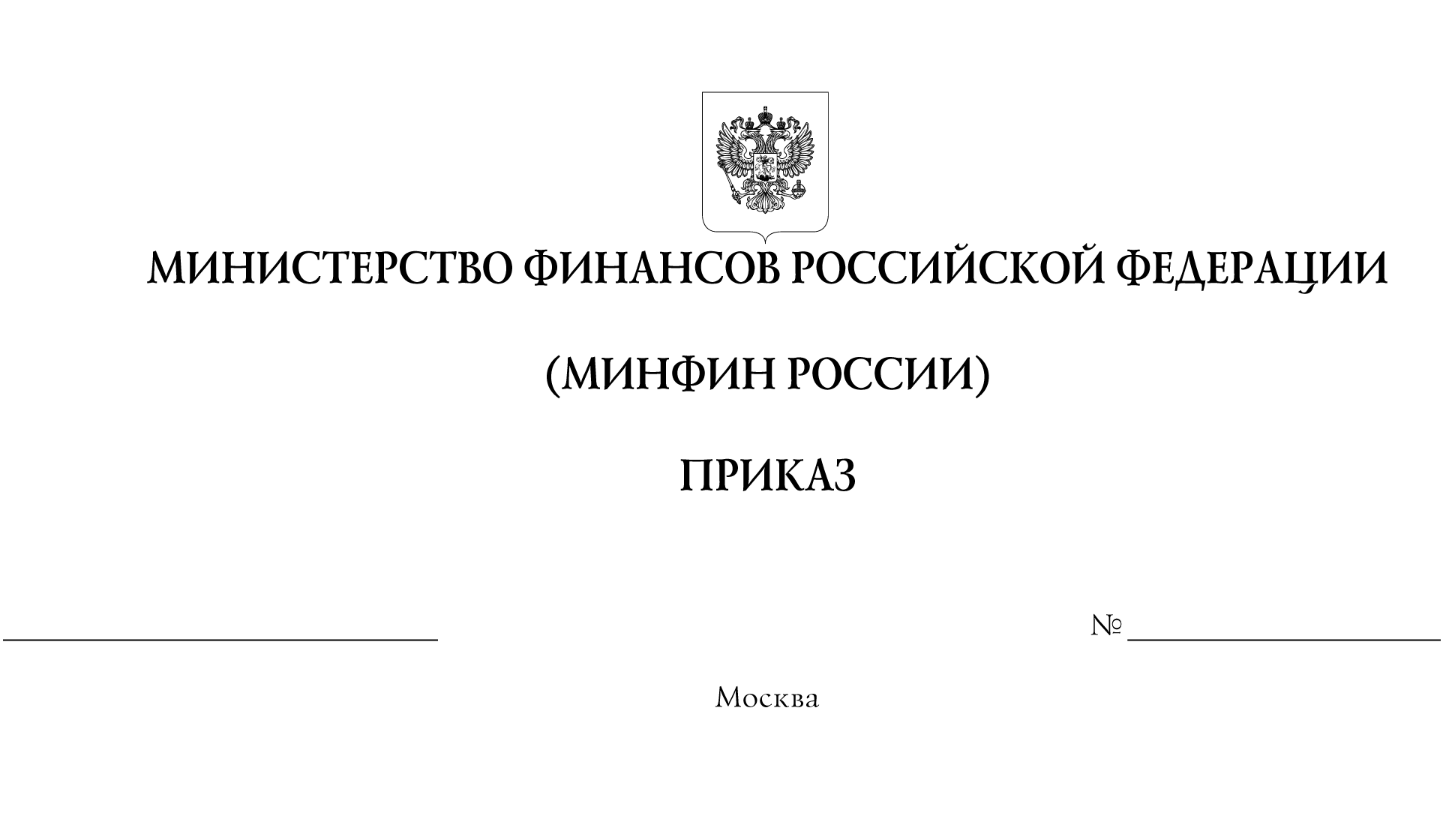 О внесении изменений в приказы Министерства финансов Российской Федерации от 18 марта 2019 г. № 44н и от 11 декабря 2019 г. № 223нВ соответствии с частью 2 статьи 98, частью 4 статьи 253 
Федерального закона от 3 августа 2018 г. № 289-ФЗ "О таможенном регулировании в Российской Федерации и о внесении изменений в отдельные законодательные акты Российской Федерации" и пунктом 1 Положения 
о Министерстве финансов Российской Федерации, утвержденного постановлением Правительства Российской Федерации от 30 июня 2004 г. № 329, п р и к а з ы в а ю:1. Утвердить прилагаемые изменения, которые вносятся в приказы Министерства финансов Российской Федерации от 18 марта 2019 г. № 44н и 
от 11 декабря 2019 г. № 223н.2. Настоящий приказ вступает в силу по истечении тридцати дней после дня его официального опубликования.Министр                                                                                                     А.Г. СилуановУТВЕРЖДЕНЫприказом Министерства финансовРоссийской Федерацииот ___________ № _____ИЗМЕНЕНИЯв приказы Министерства финансов Российской Федерации от 18 марта 2019 г. № 44н и от 11 декабря 2019 г. № 223н1. Внести в Перечень таможенных органов, обладающих компетенцией 
по совершению таможенных операций, связанных с регистрацией таможенной декларации в отношении товаров, ввозимых (вывозимых) на (с) территорию(ии) особых экономических зон, созданных в Российской Федерации, в том числе 
при помещении товаров под таможенную процедуру свободной таможенной 
зоны и при завершении ее действия, утвержденный приказом 
Министерства финансов Российской Федерации от 18 марта 2019 г. № 44н (зарегистрирован Министерством юстиции Российской Федерации 
9 апреля 2019 г., регистрационный № 54321) с изменениями, внесенными приказом Министерства финансов Российской Федерации от 5 декабря 2019 г. 
№ 213н (зарегистрирован Министерством юстиции Российской Федерации 
9 января 2020 г., регистрационный № 57088), следующие изменения:1) пункт 1.1 изложить в следующей редакции:"";2) пункт 1.4 изложить в следующей редакции:"";3) пункт 4.1 изложить в следующей редакции:"";4) пункт 7.3 изложить в следующей редакции:"";2. Внести в Перечень таможенных органов, обладающих компетенцией по совершению таможенных операций с товарами, перемещаемыми с применением карнетов АТА, в том числе полномочиями по регистрации таможенных деклараций, утвержденный приказом Министерства финансов Российской Федерации от 11 декабря 2019 г. № 223н (зарегистрирован Министерством юстиции Российской Федерации 22 января 2020 г., регистрационный № 57217) с изменениями, внесенными приказами Министерства финансов Российской Федерации от 31 мая 2021 г. № 71н (зарегистрирован Министерством юстиции Российской Федерации 
29 июня 2021 г.,  регистрационный № 64017) и от 7 февраля 2022 г. № 18н (зарегистрирован Министерством юстиции Российской Федерации 
10 марта 2022 г., регистрационный № 67662), следующие изменения:пункт 1.6 изложить в следующей редакции:"";пункт 3.6 изложить в следующей редакции:"";пункт 9.2 изложить в следующей редакции:"";пункт 9.9 изложить в следующей редакции:"".1.1 Липецкий таможенный пост Воронежской таможни101041201.4 Левобережный таможенный пост Воронежской таможни*101040304.1 Томский таможенный пост Кемеровской таможни106081107.3 Таможенный пост Дубна Московской таможни100132001.6МосковскаяЛобненский таможенный пост100131201.6МосковскаяАкуловский таможенный пост100130103.6Санкт-ПетербургскаяВасилеостровский таможенный пост102101203.6Санкт-ПетербургскаяОТОиТК № 2 Сыктывкарского таможенного поста 102102823.6Санкт-ПетербургскаяНовгородский таможенный пост102102603.6Санкт-ПетербургскаяПарголовский таможенный пост102103503.6Санкт-ПетербургскаяШушарский таможенный пост102101303.6Санкт-ПетербургскаяВологодский областной таможенный пост102103109.2Хабаровскаятаможенный пост Аэропорт Хабаровск107030109.2ХабаровскаяХабаровский таможенный пост107030509.2ХабаровскаяКомсомольский-на-Амуре таможенный пост107030809.2ХабаровскаяВанинский таможенный пост107031309.2Хабаровскаятаможенный пост Аэропорт Благовещенск107031909.2ХабаровскаяБлаговещенский таможенный пост107031609.2ХабаровскаяЯкутский таможенный пост107032109.2ХабаровскаяБиробиджанский таможенный пост107031509.2ХабаровскаяАмурзетский таможенный пост107031409.9Уссурийскаятаможенный пост ДАПП Полтавка107160309.9Уссурийскаятаможенный пост ДАПП Турий Рог107160109.9Уссурийскаятаможенный пост ЖДПП Пограничный107160709.9Уссурийскаятаможенный пост МАПП Пограничный107160609.9Уссурийскаятаможенный пост МАПП Краскино10716100